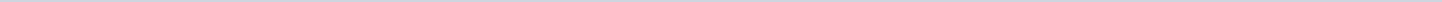 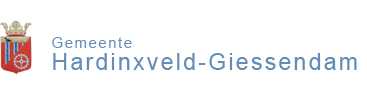 Gemeente Hardinxveld-GiessendamAangemaakt op:Gemeente Hardinxveld-Giessendam28-03-2024 14:40Art. 12 RvO vragen14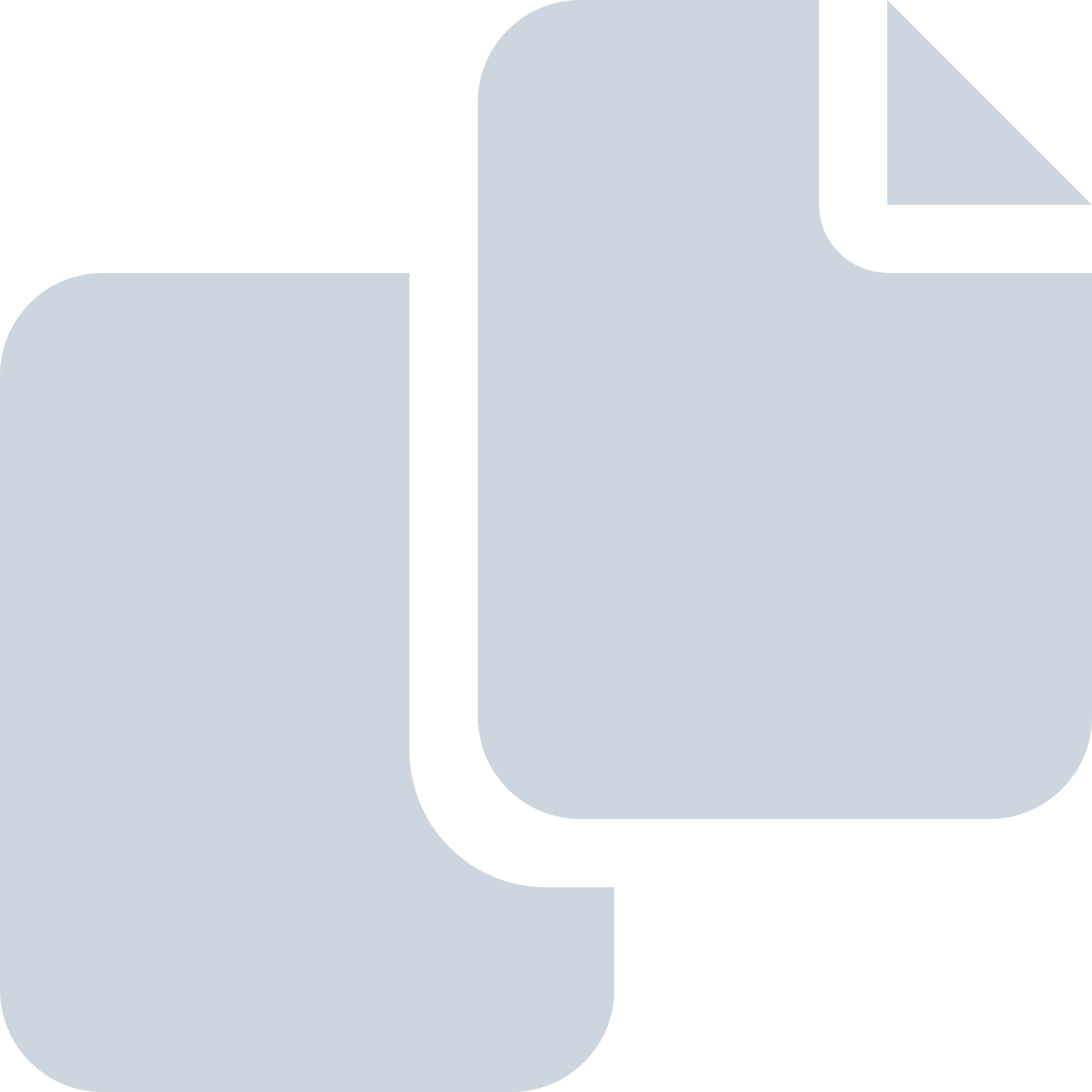 Periode: 2017#Naam van documentPub. datumInfo1.CDA - Beantwoording artikel 12 RvO vragen inzake aanvragen subsidie uit het WiFi4EU-plan07-12-2017PDF,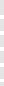 1,62 MB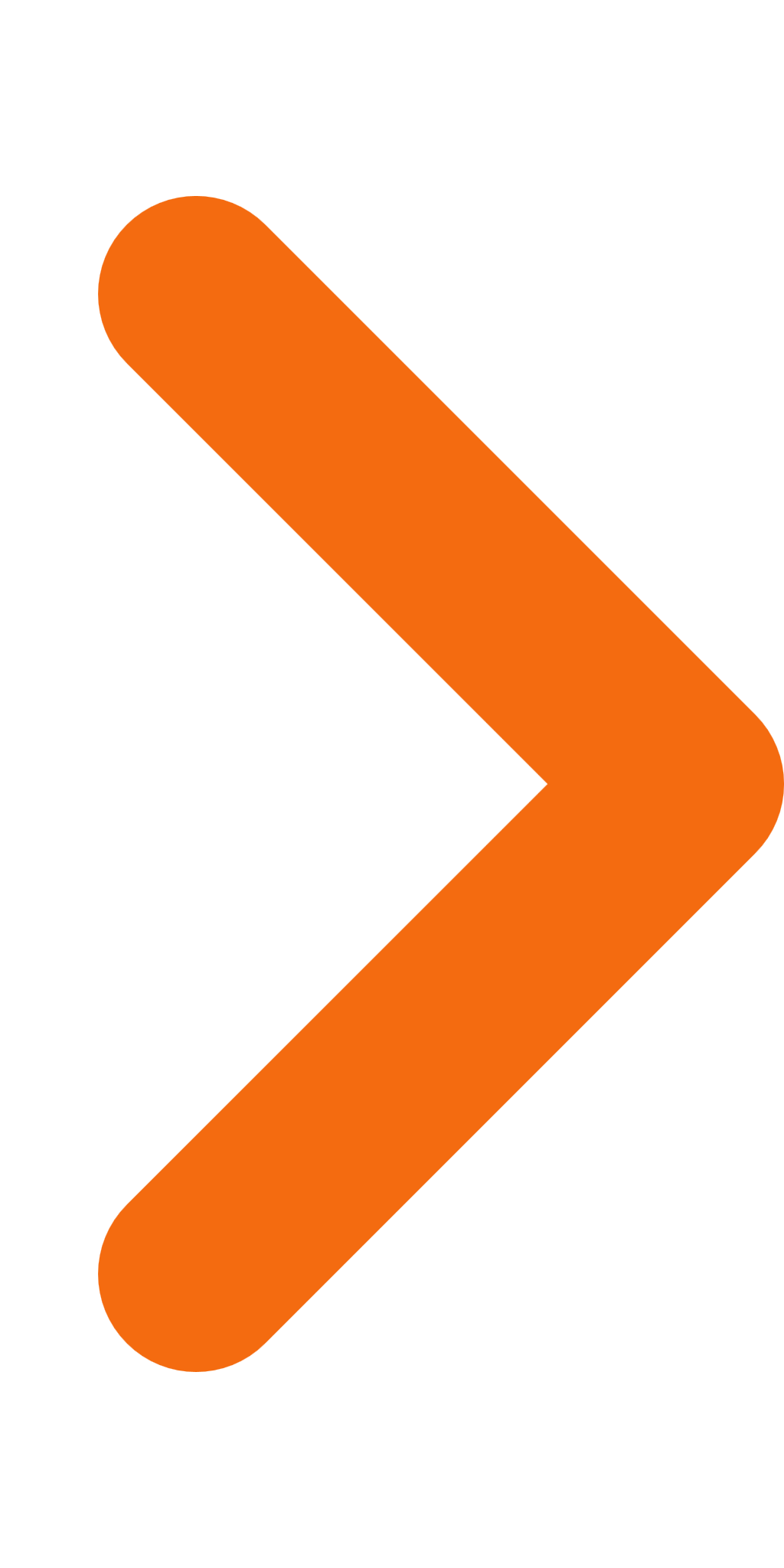 2.T@B Bijlage beantwoording artikel 12 RvO vragen inzake onderzoek toekomstige regionale samenwerking30-11-2017PDF,1,01 MB3.T@B - Beantwoording artikel 12 RvO vragen inzake onderzoek toekomstige regionale samenwerking30-11-2017PDF,1,67 MB4.CDA - Uitstel beantwoording artikel 12 RvO vragen inzake aanvragen subsidie uit het WiFi4EU-plan24-11-2017PDF,272,51 KB5.SGP -  Beantwoording artikel 12 RvO vragen inzake politiekorps H-G17-11-2017PDF,634,18 KB6.SGP - Beantwoording artikel 12 RvO vragen inzake jeugdhulp09-11-2017PDF,123,72 KB7.CDA - Beantwoording artikel 12 RvO vragen inzake enquete Nieuweweg02-11-2017PDF,213,07 KB8.T@B - Artikel 12 RvO vragen inzake onderzoek toekomstige regionale samenwerking27-10-2017PDF,27,14 KB9.CDA - Artikel 12 RvO vragen inzake aanvragen subsidie uit het WiFi4EU-plan19-10-2017PDF,145,98 KB10.CDA - Artikel 12 RvO vragen inzake enquete Nieuweweg19-10-2017PDF,145,20 KB11.SGP -  Artikel 12 RvO vragen SGP inzake politiekorps H-G13-10-2017PDF,76,58 KB12.SGP - Artikel 12 RvO vragen inzake jeugdhulp13-10-2017PDF,75,40 KB13.1b CDA - Beantwoording artikel 12 RvO vragen inzake verkeersoverlast Nieuweweg01-09-2017PDF,353,67 KB14.1a CDA - Artikel 12 RvO vragen inzake verkeersoverlast Nieuweweg01-09-2017PDF,86,97 KB